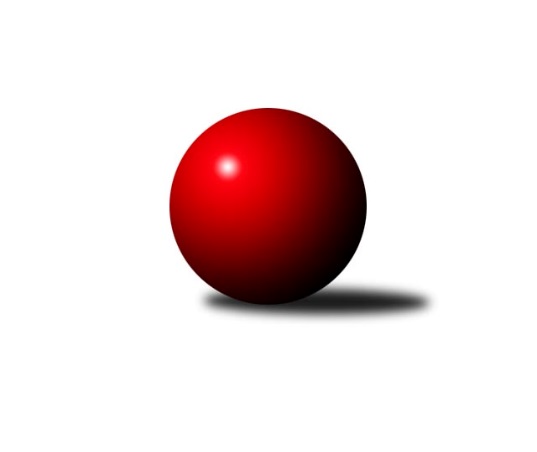 Č.6Ročník 2017/2018	20.5.2024 2. KLM B 2017/2018Statistika 6. kolaTabulka družstev:		družstvo	záp	výh	rem	proh	skore	sety	průměr	body	plné	dorážka	chyby	1.	TJ Rostex Vyškov ˝A˝	6	6	0	0	38.0 : 10.0 	(92.5 : 51.5)	3359	12	2220	1139	16.7	2.	TJ Centropen Dačice	6	5	1	0	34.0 : 14.0 	(90.0 : 54.0)	3367	11	2218	1149	16.5	3.	TJ Spartak Přerov˝A˝	6	3	0	3	27.0 : 21.0 	(79.5 : 64.5)	3339	6	2214	1124	21.7	4.	TJ Sokol Vracov	6	3	0	3	26.0 : 22.0 	(75.0 : 69.0)	3246	6	2203	1044	25.7	5.	TJ Unie Hlubina ˝A˝	6	3	0	3	25.0 : 23.0 	(77.0 : 67.0)	3271	6	2182	1089	25.5	6.	TJ Sokol Husovice˝B˝	6	3	0	3	23.0 : 25.0 	(69.0 : 75.0)	3296	6	2191	1105	23.3	7.	TJ Sokol Chvalíkovice ˝A˝	6	3	0	3	23.0 : 25.0 	(67.0 : 77.0)	3342	6	2234	1108	28	8.	KK Moravská Slávia Brno ˝A˝	6	3	0	3	22.0 : 26.0 	(66.0 : 78.0)	3317	6	2206	1111	24	9.	TJ  Prostějov ˝A˝	6	2	0	4	19.0 : 29.0 	(62.0 : 82.0)	3279	4	2180	1099	24.7	10.	SKK Dubňany	6	2	0	4	17.0 : 31.0 	(61.5 : 82.5)	3208	4	2165	1043	32	11.	KK Blansko	6	1	1	4	19.0 : 29.0 	(66.5 : 77.5)	3202	3	2174	1028	33.5	12.	TJ Opava˝A˝	6	1	0	5	15.0 : 33.0 	(58.0 : 86.0)	3181	2	2154	1027	38.3Tabulka doma:		družstvo	záp	výh	rem	proh	skore	sety	průměr	body	maximum	minimum	1.	TJ Rostex Vyškov ˝A˝	3	3	0	0	18.0 : 6.0 	(46.5 : 25.5)	3490	6	3546	3417	2.	TJ Centropen Dačice	3	3	0	0	16.0 : 8.0 	(41.5 : 30.5)	3354	6	3439	3270	3.	TJ Spartak Přerov˝A˝	2	2	0	0	14.0 : 2.0 	(33.5 : 14.5)	3395	4	3409	3380	4.	TJ Unie Hlubina ˝A˝	3	2	0	1	15.0 : 9.0 	(41.5 : 30.5)	3172	4	3195	3158	5.	TJ Sokol Husovice˝B˝	3	2	0	1	14.0 : 10.0 	(39.5 : 32.5)	3329	4	3357	3290	6.	TJ Sokol Vracov	5	2	0	3	20.0 : 20.0 	(63.0 : 57.0)	3299	4	3396	3197	7.	TJ Sokol Chvalíkovice ˝A˝	2	1	0	1	8.0 : 8.0 	(21.0 : 27.0)	3265	2	3282	3247	8.	TJ Opava˝A˝	3	1	0	2	11.0 : 13.0 	(32.0 : 40.0)	3216	2	3353	3137	9.	TJ  Prostějov ˝A˝	3	1	0	2	10.0 : 14.0 	(31.5 : 40.5)	3316	2	3372	3225	10.	SKK Dubňany	3	1	0	2	8.0 : 16.0 	(31.0 : 41.0)	3211	2	3267	3135	11.	KK Moravská Slávia Brno ˝A˝	3	1	0	2	8.0 : 16.0 	(25.5 : 46.5)	3232	2	3318	3059	12.	KK Blansko	3	0	1	2	9.0 : 15.0 	(33.5 : 38.5)	3251	1	3266	3239Tabulka venku:		družstvo	záp	výh	rem	proh	skore	sety	průměr	body	maximum	minimum	1.	TJ Rostex Vyškov ˝A˝	3	3	0	0	20.0 : 4.0 	(46.0 : 26.0)	3316	6	3389	3259	2.	TJ Centropen Dačice	3	2	1	0	18.0 : 6.0 	(48.5 : 23.5)	3371	5	3480	3295	3.	KK Moravská Slávia Brno ˝A˝	3	2	0	1	14.0 : 10.0 	(40.5 : 31.5)	3345	4	3448	3262	4.	TJ Sokol Chvalíkovice ˝A˝	4	2	0	2	15.0 : 17.0 	(46.0 : 50.0)	3361	4	3404	3264	5.	TJ Sokol Vracov	1	1	0	0	6.0 : 2.0 	(12.0 : 12.0)	3193	2	3193	3193	6.	TJ Unie Hlubina ˝A˝	3	1	0	2	10.0 : 14.0 	(35.5 : 36.5)	3304	2	3381	3230	7.	KK Blansko	3	1	0	2	10.0 : 14.0 	(33.0 : 39.0)	3186	2	3263	3100	8.	TJ  Prostějov ˝A˝	3	1	0	2	9.0 : 15.0 	(30.5 : 41.5)	3267	2	3354	3208	9.	SKK Dubňany	3	1	0	2	9.0 : 15.0 	(30.5 : 41.5)	3207	2	3383	3018	10.	TJ Sokol Husovice˝B˝	3	1	0	2	9.0 : 15.0 	(29.5 : 42.5)	3285	2	3395	3187	11.	TJ Spartak Přerov˝A˝	4	1	0	3	13.0 : 19.0 	(46.0 : 50.0)	3325	2	3369	3281	12.	TJ Opava˝A˝	3	0	0	3	4.0 : 20.0 	(26.0 : 46.0)	3169	0	3198	3121Tabulka podzimní části:		družstvo	záp	výh	rem	proh	skore	sety	průměr	body	doma	venku	1.	TJ Rostex Vyškov ˝A˝	6	6	0	0	38.0 : 10.0 	(92.5 : 51.5)	3359	12 	3 	0 	0 	3 	0 	0	2.	TJ Centropen Dačice	6	5	1	0	34.0 : 14.0 	(90.0 : 54.0)	3367	11 	3 	0 	0 	2 	1 	0	3.	TJ Spartak Přerov˝A˝	6	3	0	3	27.0 : 21.0 	(79.5 : 64.5)	3339	6 	2 	0 	0 	1 	0 	3	4.	TJ Sokol Vracov	6	3	0	3	26.0 : 22.0 	(75.0 : 69.0)	3246	6 	2 	0 	3 	1 	0 	0	5.	TJ Unie Hlubina ˝A˝	6	3	0	3	25.0 : 23.0 	(77.0 : 67.0)	3271	6 	2 	0 	1 	1 	0 	2	6.	TJ Sokol Husovice˝B˝	6	3	0	3	23.0 : 25.0 	(69.0 : 75.0)	3296	6 	2 	0 	1 	1 	0 	2	7.	TJ Sokol Chvalíkovice ˝A˝	6	3	0	3	23.0 : 25.0 	(67.0 : 77.0)	3342	6 	1 	0 	1 	2 	0 	2	8.	KK Moravská Slávia Brno ˝A˝	6	3	0	3	22.0 : 26.0 	(66.0 : 78.0)	3317	6 	1 	0 	2 	2 	0 	1	9.	TJ  Prostějov ˝A˝	6	2	0	4	19.0 : 29.0 	(62.0 : 82.0)	3279	4 	1 	0 	2 	1 	0 	2	10.	SKK Dubňany	6	2	0	4	17.0 : 31.0 	(61.5 : 82.5)	3208	4 	1 	0 	2 	1 	0 	2	11.	KK Blansko	6	1	1	4	19.0 : 29.0 	(66.5 : 77.5)	3202	3 	0 	1 	2 	1 	0 	2	12.	TJ Opava˝A˝	6	1	0	5	15.0 : 33.0 	(58.0 : 86.0)	3181	2 	1 	0 	2 	0 	0 	3Tabulka jarní části:		družstvo	záp	výh	rem	proh	skore	sety	průměr	body	doma	venku	1.	TJ Centropen Dačice	0	0	0	0	0.0 : 0.0 	(0.0 : 0.0)	0	0 	0 	0 	0 	0 	0 	0 	2.	TJ Spartak Přerov˝A˝	0	0	0	0	0.0 : 0.0 	(0.0 : 0.0)	0	0 	0 	0 	0 	0 	0 	0 	3.	TJ Sokol Vracov	0	0	0	0	0.0 : 0.0 	(0.0 : 0.0)	0	0 	0 	0 	0 	0 	0 	0 	4.	SKK Dubňany	0	0	0	0	0.0 : 0.0 	(0.0 : 0.0)	0	0 	0 	0 	0 	0 	0 	0 	5.	TJ Sokol Husovice˝B˝	0	0	0	0	0.0 : 0.0 	(0.0 : 0.0)	0	0 	0 	0 	0 	0 	0 	0 	6.	TJ Opava˝A˝	0	0	0	0	0.0 : 0.0 	(0.0 : 0.0)	0	0 	0 	0 	0 	0 	0 	0 	7.	KK Blansko	0	0	0	0	0.0 : 0.0 	(0.0 : 0.0)	0	0 	0 	0 	0 	0 	0 	0 	8.	TJ Sokol Chvalíkovice ˝A˝	0	0	0	0	0.0 : 0.0 	(0.0 : 0.0)	0	0 	0 	0 	0 	0 	0 	0 	9.	TJ Unie Hlubina ˝A˝	0	0	0	0	0.0 : 0.0 	(0.0 : 0.0)	0	0 	0 	0 	0 	0 	0 	0 	10.	TJ Rostex Vyškov ˝A˝	0	0	0	0	0.0 : 0.0 	(0.0 : 0.0)	0	0 	0 	0 	0 	0 	0 	0 	11.	KK Moravská Slávia Brno ˝A˝	0	0	0	0	0.0 : 0.0 	(0.0 : 0.0)	0	0 	0 	0 	0 	0 	0 	0 	12.	TJ  Prostějov ˝A˝	0	0	0	0	0.0 : 0.0 	(0.0 : 0.0)	0	0 	0 	0 	0 	0 	0 	0 Zisk bodů pro družstvo:		jméno hráče	družstvo	body	zápasy	v %	dílčí body	sety	v %	1.	Jiří Němec 	TJ Centropen Dačice 	6	/	6	(100%)	22	/	24	(92%)	2.	Tomaš Žižlavský 	TJ Sokol Husovice˝B˝ 	6	/	6	(100%)	18	/	24	(75%)	3.	Michal Pytlík 	TJ Spartak Přerov˝A˝ 	6	/	6	(100%)	17	/	24	(71%)	4.	Jakub Flek 	KK Blansko  	5	/	5	(100%)	15.5	/	20	(78%)	5.	Tomáš Sasín 	TJ Sokol Vracov 	5	/	5	(100%)	14.5	/	20	(73%)	6.	Josef Touš 	TJ Rostex Vyškov ˝A˝ 	5	/	6	(83%)	18	/	24	(75%)	7.	Radim Čuřík 	TJ Rostex Vyškov ˝A˝ 	5	/	6	(83%)	16	/	24	(67%)	8.	Ondřej Ševela 	SKK Dubňany  	5	/	6	(83%)	16	/	24	(67%)	9.	Michal Zelený 	SKK Dubňany  	5	/	6	(83%)	15.5	/	24	(65%)	10.	Zdeněk Macháček ml 	TJ Spartak Přerov˝A˝ 	4	/	4	(100%)	11	/	16	(69%)	11.	Jiří Divila ml. 	TJ Spartak Přerov˝A˝ 	4	/	5	(80%)	12.5	/	20	(63%)	12.	Tomáš Rechtoris 	TJ Unie Hlubina ˝A˝ 	4	/	5	(80%)	12	/	20	(60%)	13.	Petr Pevný 	TJ Rostex Vyškov ˝A˝ 	4	/	6	(67%)	16.5	/	24	(69%)	14.	Jiří Trávníček 	TJ Rostex Vyškov ˝A˝ 	4	/	6	(67%)	15	/	24	(63%)	15.	Jiří Staněk 	TJ Sokol Chvalíkovice ˝A˝ 	4	/	6	(67%)	14	/	24	(58%)	16.	Karel Zubalík 	TJ  Prostějov ˝A˝ 	4	/	6	(67%)	14	/	24	(58%)	17.	Daniel Kovář 	TJ Centropen Dačice 	4	/	6	(67%)	14	/	24	(58%)	18.	František Svoboda 	TJ Sokol Vracov 	4	/	6	(67%)	13	/	24	(54%)	19.	Milan Klika 	KK Moravská Slávia Brno ˝A˝ 	4	/	6	(67%)	13	/	24	(54%)	20.	Pavel Košťál 	TJ Sokol Husovice˝B˝ 	4	/	6	(67%)	12	/	24	(50%)	21.	Luděk Rychlovský 	TJ Rostex Vyškov ˝A˝ 	3	/	3	(100%)	7.5	/	12	(63%)	22.	Radek Hendrych 	TJ Sokol Chvalíkovice ˝A˝ 	3	/	3	(100%)	7.5	/	12	(63%)	23.	Pavel Kabelka 	TJ Centropen Dačice 	3	/	4	(75%)	11	/	16	(69%)	24.	Petr Sehnal 	KK Blansko  	3	/	4	(75%)	11	/	16	(69%)	25.	Vladimír Konečný 	TJ Unie Hlubina ˝A˝ 	3	/	4	(75%)	10.5	/	16	(66%)	26.	Petr Žahourek 	TJ Centropen Dačice 	3	/	4	(75%)	10	/	16	(63%)	27.	Josef Brtník 	TJ Centropen Dačice 	3	/	5	(60%)	13	/	20	(65%)	28.	Michal Hejtmánek 	TJ Unie Hlubina ˝A˝ 	3	/	5	(60%)	13	/	20	(65%)	29.	Jiří Radil 	TJ Sokol Husovice˝B˝ 	3	/	5	(60%)	10.5	/	20	(53%)	30.	Jakub Hendrych 	TJ Sokol Chvalíkovice ˝A˝ 	3	/	5	(60%)	10	/	20	(50%)	31.	Roman Flek 	KK Blansko  	3	/	5	(60%)	9	/	20	(45%)	32.	Pavel Antoš 	KK Moravská Slávia Brno ˝A˝ 	3	/	6	(50%)	14.5	/	24	(60%)	33.	David Plšek 	KK Blansko  	3	/	6	(50%)	13	/	24	(54%)	34.	Aleš Staněk 	TJ Sokol Chvalíkovice ˝A˝ 	3	/	6	(50%)	13	/	24	(54%)	35.	Petr Bracek 	TJ Opava˝A˝ 	3	/	6	(50%)	13	/	24	(54%)	36.	Michal Smejkal 	TJ  Prostějov ˝A˝ 	3	/	6	(50%)	13	/	24	(54%)	37.	Petr Polanský 	TJ Sokol Vracov 	3	/	6	(50%)	12.5	/	24	(52%)	38.	David Hendrych 	TJ Sokol Chvalíkovice ˝A˝ 	3	/	6	(50%)	12	/	24	(50%)	39.	Petr Hendrych 	KK Moravská Slávia Brno ˝A˝ 	3	/	6	(50%)	12	/	24	(50%)	40.	Tomáš Valíček 	TJ Opava˝A˝ 	3	/	6	(50%)	11.5	/	24	(48%)	41.	Tomáš Kordula 	TJ Sokol Vracov 	3	/	6	(50%)	11	/	24	(46%)	42.	Miroslav Milan 	KK Moravská Slávia Brno ˝A˝ 	3	/	6	(50%)	11	/	24	(46%)	43.	Maciej Basista 	TJ Opava˝A˝ 	3	/	6	(50%)	10	/	24	(42%)	44.	Martin Marek 	TJ Unie Hlubina ˝A˝ 	2	/	2	(100%)	8	/	8	(100%)	45.	Michal Zatyko 	TJ Unie Hlubina ˝A˝ 	2	/	3	(67%)	7	/	12	(58%)	46.	Roman Rolenc 	TJ  Prostějov ˝A˝ 	2	/	3	(67%)	6.5	/	12	(54%)	47.	Petr Havíř 	KK Blansko  	2	/	3	(67%)	5	/	12	(42%)	48.	Petr Pavelka ml 	TJ Spartak Přerov˝A˝ 	2	/	4	(50%)	9	/	16	(56%)	49.	Petr Pospíšilík 	TJ  Prostějov ˝A˝ 	2	/	4	(50%)	7.5	/	16	(47%)	50.	Miroslav Znojil 	TJ  Prostějov ˝A˝ 	2	/	4	(50%)	6	/	16	(38%)	51.	Jan Tužil 	TJ Sokol Vracov 	2	/	4	(50%)	6	/	16	(38%)	52.	Eduard Varga 	TJ Rostex Vyškov ˝A˝ 	2	/	5	(40%)	11	/	20	(55%)	53.	Milan Kabelka 	TJ Centropen Dačice 	2	/	5	(40%)	10	/	20	(50%)	54.	Aleš Čapka 	TJ  Prostějov ˝A˝ 	2	/	5	(40%)	9	/	20	(45%)	55.	Přemysl Žáček 	TJ Unie Hlubina ˝A˝ 	2	/	5	(40%)	9	/	20	(45%)	56.	Milan Kanda 	TJ Spartak Přerov˝A˝ 	2	/	6	(33%)	13	/	24	(54%)	57.	Jakub Pleban 	TJ Spartak Přerov˝A˝ 	2	/	6	(33%)	11	/	24	(46%)	58.	Radim Máca 	TJ Sokol Husovice˝B˝ 	2	/	6	(33%)	11	/	24	(46%)	59.	Michal Blažek 	TJ Opava˝A˝ 	2	/	6	(33%)	8.5	/	24	(35%)	60.	Petr Brablec 	TJ Unie Hlubina ˝A˝ 	2	/	6	(33%)	8	/	24	(33%)	61.	Ivo Hostinský 	KK Moravská Slávia Brno ˝A˝ 	2	/	6	(33%)	8	/	24	(33%)	62.	Vítěslav Nejedlík 	TJ Sokol Vracov 	1	/	1	(100%)	4	/	4	(100%)	63.	Kamil Bednář 	TJ Rostex Vyškov ˝A˝ 	1	/	2	(50%)	4	/	8	(50%)	64.	Patrich Schneider 	KK Moravská Slávia Brno ˝A˝ 	1	/	2	(50%)	4	/	8	(50%)	65.	Petr Vácha 	TJ Spartak Přerov˝A˝ 	1	/	2	(50%)	3.5	/	8	(44%)	66.	Ladislav Musil 	KK Blansko  	1	/	2	(50%)	2	/	8	(25%)	67.	Filip Kordula 	TJ Sokol Vracov 	1	/	3	(33%)	6	/	12	(50%)	68.	Jakub Hnát 	TJ Sokol Husovice˝B˝ 	1	/	3	(33%)	5	/	12	(42%)	69.	Tomáš Bártů 	TJ Centropen Dačice 	1	/	4	(25%)	8	/	16	(50%)	70.	Petr Basta 	TJ Unie Hlubina ˝A˝ 	1	/	4	(25%)	6.5	/	16	(41%)	71.	Rostislav Rybárský 	SKK Dubňany  	1	/	5	(20%)	9	/	20	(45%)	72.	Pavel Polanský st. ml.	TJ Sokol Vracov 	1	/	5	(20%)	8	/	20	(40%)	73.	Milan Jahn 	TJ Opava˝A˝ 	1	/	5	(20%)	6.5	/	20	(33%)	74.	Vladimír Valenta 	TJ Sokol Chvalíkovice ˝A˝ 	1	/	5	(20%)	5	/	20	(25%)	75.	Antonín Kratochvíla 	SKK Dubňany  	1	/	5	(20%)	4	/	20	(20%)	76.	Marek Dostál 	SKK Dubňany  	1	/	6	(17%)	9	/	24	(38%)	77.	Miroslav Vejtasa 	TJ Sokol Husovice˝B˝ 	1	/	6	(17%)	8.5	/	24	(35%)	78.	Miroslav Stuchlík 	TJ Opava˝A˝ 	1	/	6	(17%)	7.5	/	24	(31%)	79.	Štěpán Večerka 	KK Moravská Slávia Brno ˝A˝ 	0	/	1	(0%)	2	/	4	(50%)	80.	Otto Mückstein 	TJ Sokol Chvalíkovice ˝A˝ 	0	/	1	(0%)	1	/	4	(25%)	81.	Josef Matušek 	TJ Opava˝A˝ 	0	/	1	(0%)	1	/	4	(25%)	82.	Jakub Šplíchal 	KK Blansko  	0	/	1	(0%)	1	/	4	(25%)	83.	Miroslav Flek 	KK Blansko  	0	/	1	(0%)	1	/	4	(25%)	84.	Peter Zaťko 	KK Moravská Slávia Brno ˝A˝ 	0	/	1	(0%)	1	/	4	(25%)	85.	Petr Chodura 	TJ Unie Hlubina ˝A˝ 	0	/	1	(0%)	1	/	4	(25%)	86.	František Kellner 	KK Moravská Slávia Brno ˝A˝ 	0	/	1	(0%)	0.5	/	4	(13%)	87.	Vojtěch Venclík 	TJ Spartak Přerov˝A˝ 	0	/	1	(0%)	0	/	4	(0%)	88.	Bronislav Diviš 	TJ  Prostějov ˝A˝ 	0	/	2	(0%)	2	/	8	(25%)	89.	Jan Pernica 	TJ  Prostějov ˝A˝ 	0	/	2	(0%)	1	/	8	(13%)	90.	Vladimír Kostka 	TJ Sokol Chvalíkovice ˝A˝ 	0	/	3	(0%)	3.5	/	12	(29%)	91.	Jan Machálek st.	TJ Sokol Husovice˝B˝ 	0	/	3	(0%)	3	/	12	(25%)	92.	Tomáš Šerák 	SKK Dubňany  	0	/	4	(0%)	5	/	16	(31%)	93.	Karel Kolařík 	KK Blansko  	0	/	6	(0%)	7.5	/	24	(31%)Průměry na kuželnách:		kuželna	průměr	plné	dorážka	chyby	výkon na hráče	1.	KK Vyškov, 1-4	3411	2242	1169	18.7	(568.6)	2.	TJ  Prostějov, 1-4	3330	2225	1105	27.5	(555.0)	3.	TJ Spartak Přerov, 1-6	3326	2206	1119	26.3	(554.3)	4.	TJ Centropen Dačice, 1-4	3324	2197	1127	20.2	(554.0)	5.	TJ Sokol Husovice, 1-4	3307	2192	1114	25.5	(551.3)	6.	TJ Sokol Vracov, 1-6	3296	2209	1087	26.7	(549.4)	7.	KK MS Brno, 1-4	3291	2174	1117	20.8	(548.6)	8.	KK Blansko, 1-6	3276	2203	1073	27.0	(546.1)	9.	Dubňany, 1-4	3256	2195	1060	28.8	(542.7)	10.	TJ Opava, 1-4	3246	2177	1069	29.1	(541.1)	11.	TJ VOKD Poruba, 1-4	3149	2113	1035	30.8	(524.9)Nejlepší výkony na kuželnách:KK Vyškov, 1-4TJ Rostex Vyškov ˝A˝	3546	2. kolo	Radim Čuřík 	TJ Rostex Vyškov ˝A˝	615	2. koloTJ Rostex Vyškov ˝A˝	3506	4. kolo	Aleš Staněk 	TJ Sokol Chvalíkovice ˝A˝	612	4. koloTJ Rostex Vyškov ˝A˝	3417	6. kolo	Petr Pevný 	TJ Rostex Vyškov ˝A˝	605	4. koloTJ Sokol Chvalíkovice ˝A˝	3397	4. kolo	Tomaš Žižlavský 	TJ Sokol Husovice˝B˝	601	6. koloTJ Sokol Husovice˝B˝	3395	6. kolo	Jiří Staněk 	TJ Sokol Chvalíkovice ˝A˝	600	4. koloTJ  Prostějov ˝A˝	3208	2. kolo	Luděk Rychlovský 	TJ Rostex Vyškov ˝A˝	597	2. kolo		. kolo	Radim Čuřík 	TJ Rostex Vyškov ˝A˝	594	4. kolo		. kolo	Eduard Varga 	TJ Rostex Vyškov ˝A˝	593	2. kolo		. kolo	Jiří Trávníček 	TJ Rostex Vyškov ˝A˝	593	2. kolo		. kolo	Kamil Bednář 	TJ Rostex Vyškov ˝A˝	592	6. koloTJ  Prostějov, 1-4SKK Dubňany 	3383	3. kolo	Ondřej Ševela 	SKK Dubňany 	651	3. koloTJ  Prostějov ˝A˝	3372	3. kolo	Michal Pytlík 	TJ Spartak Přerov˝A˝	633	1. koloTJ  Prostějov ˝A˝	3352	1. kolo	Bronislav Diviš 	TJ  Prostějov ˝A˝	597	1. koloTJ Spartak Přerov˝A˝	3346	1. kolo	Zdeněk Macháček ml 	TJ Spartak Přerov˝A˝	597	1. koloTJ Unie Hlubina ˝A˝	3302	5. kolo	Martin Marek 	TJ Unie Hlubina ˝A˝	592	5. koloTJ  Prostějov ˝A˝	3225	5. kolo	Antonín Kratochvíla 	SKK Dubňany 	590	3. kolo		. kolo	Michal Smejkal 	TJ  Prostějov ˝A˝	583	1. kolo		. kolo	Miroslav Znojil 	TJ  Prostějov ˝A˝	579	3. kolo		. kolo	Karel Zubalík 	TJ  Prostějov ˝A˝	577	3. kolo		. kolo	Rostislav Rybárský 	SKK Dubňany 	574	3. koloTJ Spartak Přerov, 1-6TJ Spartak Přerov˝A˝	3409	6. kolo	Milan Kanda 	TJ Spartak Přerov˝A˝	635	2. koloTJ Spartak Přerov˝A˝	3380	2. kolo	Michal Pytlík 	TJ Spartak Přerov˝A˝	608	6. koloKK Moravská Slávia Brno ˝A˝	3326	2. kolo	Milan Kanda 	TJ Spartak Přerov˝A˝	596	6. koloTJ Opava˝A˝	3189	6. kolo	Pavel Antoš 	KK Moravská Slávia Brno ˝A˝	590	2. kolo		. kolo	Petr Bracek 	TJ Opava˝A˝	571	6. kolo		. kolo	Jiří Divila ml. 	TJ Spartak Přerov˝A˝	569	6. kolo		. kolo	Zdeněk Macháček ml 	TJ Spartak Přerov˝A˝	566	2. kolo		. kolo	Jiří Divila ml. 	TJ Spartak Přerov˝A˝	565	2. kolo		. kolo	Michal Pytlík 	TJ Spartak Přerov˝A˝	565	2. kolo		. kolo	Milan Klika 	KK Moravská Slávia Brno ˝A˝	562	2. koloTJ Centropen Dačice, 1-4TJ Centropen Dačice	3439	2. kolo	Jiří Němec 	TJ Centropen Dačice	605	2. koloTJ Unie Hlubina ˝A˝	3381	2. kolo	Přemysl Žáček 	TJ Unie Hlubina ˝A˝	593	2. koloTJ Centropen Dačice	3352	6. kolo	Daniel Kovář 	TJ Centropen Dačice	586	6. koloTJ Centropen Dačice	3270	4. kolo	Daniel Kovář 	TJ Centropen Dačice	577	2. koloTJ Sokol Chvalíkovice ˝A˝	3264	6. kolo	Josef Brtník 	TJ Centropen Dačice	576	6. koloTJ  Prostějov ˝A˝	3239	4. kolo	Jiří Staněk 	TJ Sokol Chvalíkovice ˝A˝	575	6. kolo		. kolo	Jiří Němec 	TJ Centropen Dačice	574	6. kolo		. kolo	Michal Hejtmánek 	TJ Unie Hlubina ˝A˝	574	2. kolo		. kolo	Jiří Němec 	TJ Centropen Dačice	573	4. kolo		. kolo	Petr Žahourek 	TJ Centropen Dačice	573	2. koloTJ Sokol Husovice, 1-4TJ Sokol Chvalíkovice ˝A˝	3379	2. kolo	Jiří Staněk 	TJ Sokol Chvalíkovice ˝A˝	606	2. koloTJ Sokol Husovice˝B˝	3357	5. kolo	Michal Pytlík 	TJ Spartak Přerov˝A˝	605	5. koloTJ Sokol Husovice˝B˝	3340	2. kolo	Jiří Radil 	TJ Sokol Husovice˝B˝	603	4. koloTJ Sokol Husovice˝B˝	3290	4. kolo	Pavel Košťál 	TJ Sokol Husovice˝B˝	589	5. koloTJ Spartak Přerov˝A˝	3281	5. kolo	Jiří Radil 	TJ Sokol Husovice˝B˝	581	2. koloTJ Opava˝A˝	3198	4. kolo	Jakub Hendrych 	TJ Sokol Chvalíkovice ˝A˝	578	2. kolo		. kolo	Tomaš Žižlavský 	TJ Sokol Husovice˝B˝	576	5. kolo		. kolo	Tomaš Žižlavský 	TJ Sokol Husovice˝B˝	573	4. kolo		. kolo	Tomaš Žižlavský 	TJ Sokol Husovice˝B˝	573	2. kolo		. kolo	Radim Máca 	TJ Sokol Husovice˝B˝	572	5. koloTJ Sokol Vracov, 1-6TJ Sokol Chvalíkovice ˝A˝	3404	1. kolo	Aleš Staněk 	TJ Sokol Chvalíkovice ˝A˝	645	1. koloTJ Sokol Vracov	3396	4. kolo	Michal Pytlík 	TJ Spartak Přerov˝A˝	619	4. koloTJ Spartak Přerov˝A˝	3369	4. kolo	Petr Bracek 	TJ Opava˝A˝	594	2. koloTJ Sokol Vracov	3333	2. kolo	Pavel Polanský st. ml.	TJ Sokol Vracov	590	4. koloTJ Sokol Vracov	3312	1. kolo	Petr Pevný 	TJ Rostex Vyškov ˝A˝	583	5. koloTJ Rostex Vyškov ˝A˝	3299	5. kolo	Pavel Polanský st. ml.	TJ Sokol Vracov	580	2. koloTJ Sokol Husovice˝B˝	3272	3. kolo	Petr Vácha 	TJ Spartak Přerov˝A˝	579	4. koloTJ Sokol Vracov	3259	3. kolo	Jan Tužil 	TJ Sokol Vracov	577	4. koloTJ Sokol Vracov	3197	5. kolo	Jiří Divila ml. 	TJ Spartak Přerov˝A˝	576	4. koloTJ Opava˝A˝	3121	2. kolo	Petr Polanský 	TJ Sokol Vracov	576	1. koloKK MS Brno, 1-4TJ Centropen Dačice	3480	5. kolo	Jiří Němec 	TJ Centropen Dačice	639	5. koloTJ Rostex Vyškov ˝A˝	3389	3. kolo	Miroslav Milan 	KK Moravská Slávia Brno ˝A˝	608	1. koloKK Moravská Slávia Brno ˝A˝	3318	5. kolo	Josef Brtník 	TJ Centropen Dačice	605	5. koloKK Moravská Slávia Brno ˝A˝	3318	1. kolo	Petr Hendrych 	KK Moravská Slávia Brno ˝A˝	596	5. koloTJ Sokol Husovice˝B˝	3187	1. kolo	Eduard Varga 	TJ Rostex Vyškov ˝A˝	589	3. koloKK Moravská Slávia Brno ˝A˝	3059	3. kolo	Milan Klika 	KK Moravská Slávia Brno ˝A˝	583	5. kolo		. kolo	Petr Pevný 	TJ Rostex Vyškov ˝A˝	579	3. kolo		. kolo	Petr Hendrych 	KK Moravská Slávia Brno ˝A˝	577	1. kolo		. kolo	Jiří Trávníček 	TJ Rostex Vyškov ˝A˝	573	3. kolo		. kolo	Milan Klika 	KK Moravská Slávia Brno ˝A˝	571	1. koloKK Blansko, 1-6TJ  Prostějov ˝A˝	3354	6. kolo	Jiří Němec 	TJ Centropen Dačice	630	3. koloTJ Centropen Dačice	3295	3. kolo	Jakub Flek 	KK Blansko 	603	1. koloKK Blansko 	3266	6. kolo	Jiří Trávníček 	TJ Rostex Vyškov ˝A˝	589	1. koloTJ Rostex Vyškov ˝A˝	3259	1. kolo	Michal Smejkal 	TJ  Prostějov ˝A˝	587	6. koloKK Blansko 	3248	1. kolo	Petr Sehnal 	KK Blansko 	580	6. koloKK Blansko 	3239	3. kolo	Luděk Rychlovský 	TJ Rostex Vyškov ˝A˝	578	1. kolo		. kolo	David Plšek 	KK Blansko 	577	3. kolo		. kolo	Karel Kolařík 	KK Blansko 	566	6. kolo		. kolo	David Plšek 	KK Blansko 	563	1. kolo		. kolo	Karel Zubalík 	TJ  Prostějov ˝A˝	557	6. koloDubňany, 1-4KK Moravská Slávia Brno ˝A˝	3448	4. kolo	Petr Hendrych 	KK Moravská Slávia Brno ˝A˝	637	4. koloSKK Dubňany 	3267	2. kolo	Ondřej Ševela 	SKK Dubňany 	610	4. koloKK Blansko 	3263	2. kolo	Michal Zelený 	SKK Dubňany 	584	2. koloSKK Dubňany 	3230	4. kolo	Miroslav Milan 	KK Moravská Slávia Brno ˝A˝	584	4. koloTJ Sokol Vracov	3193	6. kolo	Marek Dostál 	SKK Dubňany 	582	2. koloSKK Dubňany 	3135	6. kolo	Ondřej Ševela 	SKK Dubňany 	570	2. kolo		. kolo	Patrich Schneider 	KK Moravská Slávia Brno ˝A˝	569	4. kolo		. kolo	Michal Zelený 	SKK Dubňany 	566	4. kolo		. kolo	David Plšek 	KK Blansko 	566	2. kolo		. kolo	Milan Klika 	KK Moravská Slávia Brno ˝A˝	564	4. koloTJ Opava, 1-4TJ Opava˝A˝	3353	3. kolo	Jiří Němec 	TJ Centropen Dačice	602	1. koloTJ Centropen Dačice	3338	1. kolo	Petr Bracek 	TJ Opava˝A˝	589	3. koloTJ Spartak Přerov˝A˝	3303	3. kolo	Petr Bracek 	TJ Opava˝A˝	588	5. koloTJ Sokol Chvalíkovice ˝A˝	3282	5. kolo	Aleš Staněk 	TJ Sokol Chvalíkovice ˝A˝	585	5. koloTJ Sokol Chvalíkovice ˝A˝	3247	3. kolo	Roman Flek 	KK Blansko 	585	5. koloTJ Unie Hlubina ˝A˝	3230	3. kolo	David Hendrych 	TJ Sokol Chvalíkovice ˝A˝	575	5. koloSKK Dubňany 	3220	5. kolo	Miroslav Stuchlík 	TJ Opava˝A˝	575	3. koloKK Blansko 	3195	5. kolo	Petr Brablec 	TJ Unie Hlubina ˝A˝	573	3. koloTJ Opava˝A˝	3159	1. kolo	Vladimír Valenta 	TJ Sokol Chvalíkovice ˝A˝	573	3. koloTJ Opava˝A˝	3137	5. kolo	Daniel Kovář 	TJ Centropen Dačice	573	1. koloTJ VOKD Poruba, 1-4KK Moravská Slávia Brno ˝A˝	3262	6. kolo	Petr Hendrych 	KK Moravská Slávia Brno ˝A˝	585	6. koloTJ Unie Hlubina ˝A˝	3195	6. kolo	Milan Klika 	KK Moravská Slávia Brno ˝A˝	578	6. koloTJ Unie Hlubina ˝A˝	3162	1. kolo	Michal Zatyko 	TJ Unie Hlubina ˝A˝	558	6. koloTJ Unie Hlubina ˝A˝	3158	4. kolo	Tomáš Rechtoris 	TJ Unie Hlubina ˝A˝	550	6. koloKK Blansko 	3100	4. kolo	Miroslav Milan 	KK Moravská Slávia Brno ˝A˝	550	6. koloSKK Dubňany 	3018	1. kolo	Přemysl Žáček 	TJ Unie Hlubina ˝A˝	546	4. kolo		. kolo	Vladimír Konečný 	TJ Unie Hlubina ˝A˝	545	1. kolo		. kolo	Michal Zelený 	SKK Dubňany 	540	1. kolo		. kolo	Michal Hejtmánek 	TJ Unie Hlubina ˝A˝	540	6. kolo		. kolo	Ondřej Ševela 	SKK Dubňany 	538	1. koloČetnost výsledků:	8.0 : 0.0	2x	7.0 : 1.0	3x	6.0 : 2.0	7x	5.0 : 3.0	7x	4.0 : 4.0	1x	3.0 : 5.0	7x	2.0 : 6.0	4x	1.0 : 7.0	4x	0.0 : 8.0	1x